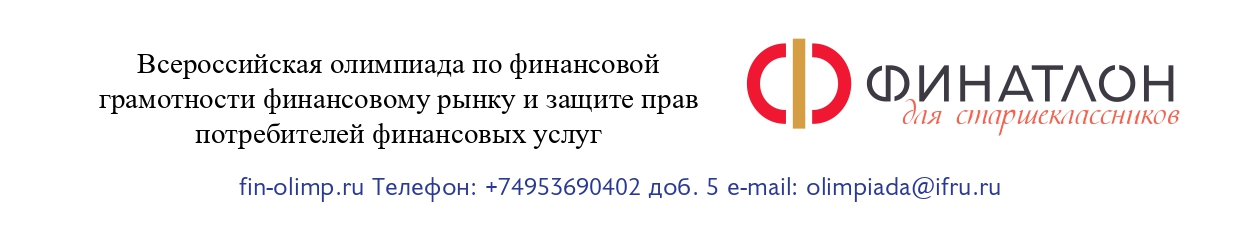 Уважаемый участник финалаXVII Всероссийской олимпиады по финансовой грамотности, финансовому рынку и защите прав потребителей финансовых услуг «Финатлон для старшеклассников»	Сообщаем Вам, что по итогам первого (отборочного) этапа жюри приняло решение о допуске Вас к участию в финале ФИНАТЛОНА для старшеклассников. Финальные состязания в Вашем регионе пройдут 18 февраля (суббота) 2023 года в Федеральном государственном бюджетном образовательном учреждении высшего образования «Сыктывкарский государственный университет имени Питирима Сорокина» (ВУЗ) по адресу г. Сыктывкар, Октябрьский проспект, 55, ауд. 502-503.	Ждем Вас по указанному адресу 18 февраля 2023г. Регистрация на олимпиаду – с 9.00 до 10.00. Начало олимпиады – 10.00.	При себе необходимо иметь паспорт (свидетельство о рождении), справку из учебного заведения с указанием класса и курса обучения. Участник финала должен предоставить заполненную «Заявку на участие в финале».Программа финала Олимпиады «Финатлон для старшеклассников» состоит из следующих этапов:1. Регистрация участника финала Олимпиады. 2. Первый этап: эссе, письменная работа на предложенную организаторами тему.  Продолжительность написания эссе 1,5 час.		3. Второй этап: решение 2-х задач и 1 кейса.  Продолжительность 1,5 часа. 	4. Третий этап: блиц-игра. 